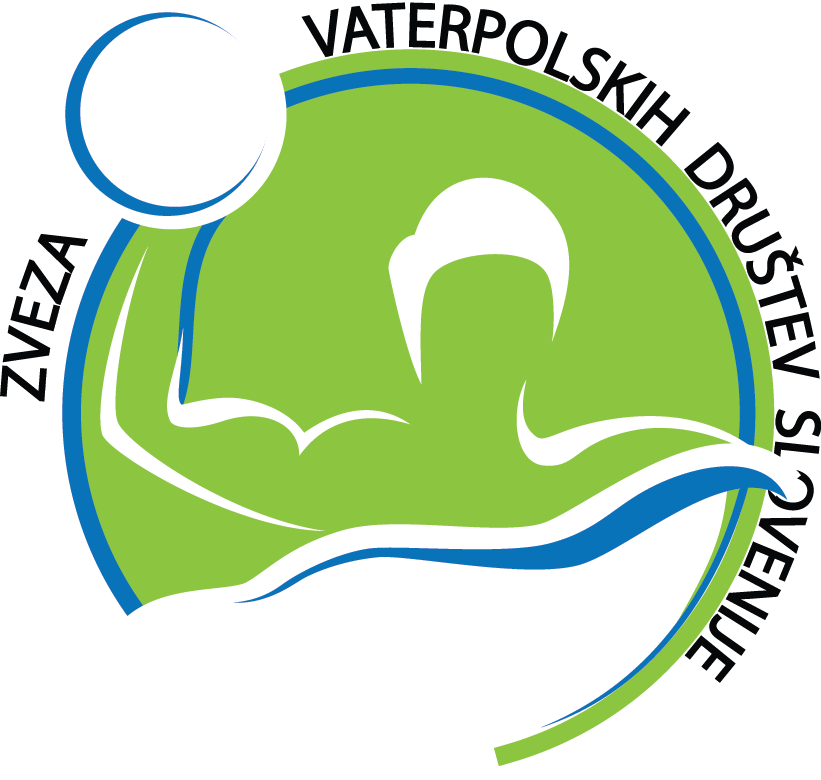 Bilten tekmovanj 9Sezona 2017/18Pripravil: Jaka MikoletičTeden: 1.-7. 1. 20181. DP člani, predtekmovanje:	Sreda, 20. 12. 2017 (odigrano vnaprej):2. DP člani – 1. krogSobota, 6. 1. 2018:3. DP kadeti – U17, 4 krog:Sobota, 23. 12. 2017 (odigrano vnaprej): 4. Napoved tekem prihodnjega tedna:DP člani, 1. krogSreda, 10. 1. 2018:DP člani, 2. krogSobota, 13. 1. 2018:DP U15, 3. turnir (Koper, Žusterna)Sobota, 13. 1. 2018:AVD KOKRA : ŠD KRANJ 759:21 (1:4, 2:6, 2:5, 4:6)Sodnik: Homovec Matjaž. Delegat: Marinček Jože.Sodnik: Homovec Matjaž. Delegat: Marinček Jože.AVK TRIGLAV : VK LJUBLJANA SLOVAN 6:9 (3:4, 1:2, 2:2, 0:1)Sodnika: Laginja Andrej in Vehovec Rok. Delegat: Marinček Jože. .Sodnika: Laginja Andrej in Vehovec Rok. Delegat: Marinček Jože. .AVK Triglav: Beton jure, Popovič Benjamin 2, Pušavec Andraž, Rahne Matic, Verbič Urban, Gostič Dejan, Mikoletič Jaka, Gostič Marko 2, Smolej Andraž, Justin Jan, Troppan Aljaž 2, Resnik Rok, Šujica Jure.Trener: Komelj Aleš.AVK Triglav: Beton jure, Popovič Benjamin 2, Pušavec Andraž, Rahne Matic, Verbič Urban, Gostič Dejan, Mikoletič Jaka, Gostič Marko 2, Smolej Andraž, Justin Jan, Troppan Aljaž 2, Resnik Rok, Šujica Jure.Trener: Komelj Aleš.VK Ljubljana Slovan: Žurbi Gašper, Novak Kristijan 2, Žiberna Nejc, Petrovčič Miha, Novak Sebastjan, Leskovec Tilen 1, Fakin Miha 1, Lipnik Maj, Potočnik Enej, Salihi Alishan, Puš Martin 3, Stele Martin 2, Kolobarič David. Trener: Škof Jure. Pomočnik: Hajdin Nikola. VK Ljubljana Slovan: Žurbi Gašper, Novak Kristijan 2, Žiberna Nejc, Petrovčič Miha, Novak Sebastjan, Leskovec Tilen 1, Fakin Miha 1, Lipnik Maj, Potočnik Enej, Salihi Alishan, Puš Martin 3, Stele Martin 2, Kolobarič David. Trener: Škof Jure. Pomočnik: Hajdin Nikola. VD KOPER 1958 : AVK BRANIKPrestavljeno na 10. 1. VD KAMNIKProst.LestvicaLestvicaLestvicaLestvicaLestvicaLestvicaLestvicaLestvicaLestvicaLestvicaUvrstitevEkipaKZRPDGPGGRT1. VK Ljubljana Slovan110096332.AVK Triglav100169-303.VD Kamnik000000004. VD Koper 1958000000005. AVK Branik00000000Lestvica strelcevLestvica strelcevEkipaGoli1.PUŠ MartinVK LJ Slovan32.NOVAK KristijanVK LJ Slovan2STELE MartinVK LJ Slovan2GOSTIČ Marko AVK Triglav 2POPOVIČ BenjaminAVK Triglav 2TROPPAN AljažAVK Triglav 27.FAKIN MihaVK LJ Slovan1LESKOVEC TilenVK LJ Slovan1AVK TRIGLAV : VK LJUBLJANA SLOVAN 28:2 (9:0, 3:0, 6:2, 10:0)Sodnika: Podjed Damjan in Suhadolnik Tevž. Delegat: Podvršček Vojko.Sodnika: Podjed Damjan in Suhadolnik Tevž. Delegat: Podvršček Vojko.AVK Triglav: Kos Gregor, Bergant Tim, Verbič Urban 1, Kopač Mark, Gostič Dejan 6, Pušavec Andraž 4, Troppan Aljaž 7, Kaloper Žan 1, Zorman Gaj 7, Nartnik Kristjan 2, Peric Nejc, Mrgole Martin.
Trener: Čermelj Rado.AVK Triglav: Kos Gregor, Bergant Tim, Verbič Urban 1, Kopač Mark, Gostič Dejan 6, Pušavec Andraž 4, Troppan Aljaž 7, Kaloper Žan 1, Zorman Gaj 7, Nartnik Kristjan 2, Peric Nejc, Mrgole Martin.
Trener: Čermelj Rado.VK Ljubljana Slovan: Huško Luka, Karničar Tit, Čanč Matija Bernard, Potočnik Enej, Žiberna Nejc 1, Pogačar Miha, Čarni Jošt, Danetovič Nejc 1, Penezič Nik Jakob, Supe Arne.Trener: Milenkovič Zoran. Pomočnik: Hajdin Nikola.VK Ljubljana Slovan: Huško Luka, Karničar Tit, Čanč Matija Bernard, Potočnik Enej, Žiberna Nejc 1, Pogačar Miha, Čarni Jošt, Danetovič Nejc 1, Penezič Nik Jakob, Supe Arne.Trener: Milenkovič Zoran. Pomočnik: Hajdin Nikola.VD KAMNIK : AVD KOKRA 19:4 (4:2, 2:0, 6:1, 7:1)Sodnika: Pančur Jure in Francelj Gašper. Delegat: Stariha Boris.Sodnika: Pančur Jure in Francelj Gašper. Delegat: Stariha Boris.VD Kamnik: Golob David, Zupan Urban 2, Sokler Luka 7, Gligorovski Z. Lukas 3, Lukič David 2, Kordež Matic 1, Brišnik Gašper 1, Peterlin Bor, Cerar Aleksander 1, Belentin Blaž 2, Cerar Ažbe. Trener: Bečič Elvir.VD Kamnik: Golob David, Zupan Urban 2, Sokler Luka 7, Gligorovski Z. Lukas 3, Lukič David 2, Kordež Matic 1, Brišnik Gašper 1, Peterlin Bor, Cerar Aleksander 1, Belentin Blaž 2, Cerar Ažbe. Trener: Bečič Elvir.AVD Kokra: Peranovič Jaša, Grabec Anej, Grabec Jaka, Kern Jan, Lah Jaša, Zupanc Jure 1, Rajlič Nikola, Paunovič Aleksander, Vončina Juš, Bečič Rok 2, Kaloper Bor, Bečič Maks 1, Jaklič Gaber.Trener: Peranovič Tadej. AVD Kokra: Peranovič Jaša, Grabec Anej, Grabec Jaka, Kern Jan, Lah Jaša, Zupanc Jure 1, Rajlič Nikola, Paunovič Aleksander, Vončina Juš, Bečič Rok 2, Kaloper Bor, Bečič Maks 1, Jaklič Gaber.Trener: Peranovič Tadej. Opomba: Trener AVD Kokra Tadej Peranovič – rdeči karton. Opomba: Trener AVD Kokra Tadej Peranovič – rdeči karton. VD KOPER 1958 : AVK BRANIKPrestavljeno na 21. 1. LestvicaLestvicaLestvicaLestvicaLestvicaLestvicaLestvicaLestvicaLestvicaLestvicaUvrstitevEkipaKZRPDGPGGRT1. AVK Triglav44001001684122.VD Kamnik4310361917103.AVD Kokra420251401164. VD Koper 195831022435-1135. AVK Branik30121052-4216. VK Ljubljana Slovan40041968-490Lestvica strelcevLestvica strelcevEkipaGoli1.TROPPAN Aljaž AVK Triglav 292.GOSTIČ DejanAVK Triglav273.PAUNOVIČ AleksanderAVD Kokra 174.ADŽIČ Marko VD Koper 195812PUŠAVEC AndražAVK Triglav 12BEČIČ RokAVD Kokra 127.ZORMAN GajAVK Triglav 118.VONČINA JušAVD Kokra 8VERBIČ UrbanAVK Triglav 8GLIGOROVSKI Z. LukasVD Kamnik 811.LUKIČ David VD Kamnik 7SOKLER LukaVD Kamnik 713.POTOČNIK EnejVK LJ Slovan6LAH JašaAVD Kokra 6SPONZA MarcoVD Koper 1958616.ŽIBERNA NejcVK LJ Slovan5NARTNIK Kristjan AVK Triglav 518.KULENOVIČ TinAVK Branik4ZUPANC JureAVD Kokra 420.GRIŽON MatijaVD Koper 19583CERAR Ažbe VD Kamnik 3DANETOVIČ NejcVK LJ Slovan 323.BURGER TimVK LJ Slovan2ŠAKOVIČ TashVD Koper 19582RAJLIČ NikolaAVD Kokra 2GLOBOVNIK Matic AVK Branik2GLOBOVNIK NejcAVK Branik2MERLAK MartinVK LJ Slovan2BRIŠNIK GašperVD Kamnik 2CERAR AleksanderVD Kamnik 2ZUPAN UrbanVD Kamnik 232.BARIČ Stefan VK LJ Slovan 1BASSANESSE EndiVD Koper 19581BERGANT TimAVK Triglav1KOPAČ MarkAVK Triglav1KAČIČ TimAVK Branik1FERK FilipAVK Branik1KALOPER ŽanAVK Triglav 1BEČIČ MaksAVD Kokra 1KORDEŽ MaticVD Kamnik 1KoperŽusterna20:45VD Koper 1958AVK BranikKoperŽusterna19:45VD KamnikVD Koper 1958MariborPristan19:00AVK BranikAVK Triglav13:00VD KamnikVK Ljubljana Slovan14:15AVK TriglavVD Koper 195815:30AVK BranikVD Kamnik16:45AVK TriglavVK Ljubljana Slovan18:00VD Koper 1958AVK Branik